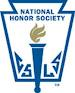 Legacy Preparatory Christian Academy Chapter National Honor Society Bylaws adopted 09-12 Article I:  NameThe name of this chapter shall be Legacy Preparatory Christian Academy Chapter of the National Honor Society Article II:  PurposeThe purpose of this chapter shall be to create an enthusiasm for scholarship, to stimulate a desire to render service, to promote worthy leadership, and to encourage the development of Christian character in students of Legacy Preparatory Christian Academy.ARTICLE III: MEMBERSHIPSection 1 - Membership in local chapters is an honor bestowed upon a student. Selection for membership is by a Council and is based on outstanding scholarship, Christian character, leadership, and service. Once selected, members have the responsibility to continue to demonstrate these qualities.Section 2 - Membership shall be known as active, honorary, and graduate. Active members shall become graduate members at graduation. Graduate members shall have no voice or vote in chapter affairs.Section 3 - The Council shall reserve the right to award honorary membership to school officials, Head Administrators, teachers, NHS advisers, adults, students with disabilities, or foreign exchange students in recognition of achievement and/or outstanding service rendered to the school in keeping with the purposes of the National Honor Society. Honorary members shall have no voice or vote in chapter affairs.Section 4 - Candidates become members when inducted at a special ceremony.Section 5 - Members who are seniors in good standing are eligible to be nominated by their chapters to compete in the National Honor Society Scholarship Program.Section 6 - An NHS member who transfers to another school and brings a letter from the principal or chapter adviser to the new school adviser shall be accepted automatically as a member in the new school's chapter. Transfer members must meet the new chapter's standards within one semester in order to retain membership.Section 7 - Members who resign or are dismissed are never again eligible for membership or its benefits.ARTICLE IV: SELECTION OF MEMBERS Section 1 - To be eligible for membership the candidate must be a member of those classes (sophomore, junior, senior) designated as eligible in the chapter bylaws. (Freshmen [ninth graders] are not eligible.) Candidates must have been in attendance at the school the equivalent of one semester.Section 2 - The national minimum standard for scholarship shall be a cumulative scholastic average of at least 88 percent.  Candidates shall then be evaluated on the basis of service, leadership, and Christian character.Section 3 - The selection of each member to the chapter shall be by a majority vote of the Council. Prior to notification of any candidates, the chapter adviser shall review with the Head Administrator the results of the Council’s deliberations.Section 4 - A description of the selection procedure shall be published in the school paper, Paws for Thought, which is widely available in a timely fashion to all students and parents of the school. The selection procedure shall be determined by the Council and shall be consistent with the rules and regulations of NHS.Section 5 - NASSP shall not review the judgment of the Council regarding selection of individual members to local chapters.Section 6 - Prior to selection, the following shall occur:a. Students' academic records shall be reviewed to determine scholasticeligibility.b. Students who are eligible scholastically ("candidates") shall be notified andasked to complete and submit the National Honor Society Application forfurther consideration for selection.c. The Council shall review the application in order to determine membership.Section 7 - The selection of new active members shall be held once a year; theinduction ceremony will occur in February each year.Section 8 - Candidates become members when inducted at the induction ceremony.Section 9 - Once selected and inducted, all members are expected to maintain the standards by which they were selected and maintain all obligations of membership.Section 10 - An active member of the National Honor Society who transfers from this school will be given a letter indicating the status of his or her membership and will be signed by theprincipal or chapter adviser.Section 11 – A student who is an active member of the National Honor Society who transfers to this school from another will automatically be accepted for membership in this chapter. TheCouncil shall grant the transferring member one semester to attain the membershiprequirements and, thereafter, this member must maintain those requirements in order to retainhis or her membership.ARTICLE V: DISCIPLINE AND DISMISSALSection 1 - Any member who falls below the standards of scholarship, leadership, service, orChristian character may be considered for dismissal from the Legacy Preparatory Christian Academy Chapter of the National Honor Society. A member of the National Honor Society is expected to maintain his or her academic standing and take an active role in leadership and service in his or her school and community.Section 2 - lf a member's cumulative GPA falls below the standard in effect when he or she was selected (minimum cumulative GPA of 88), he or she will be given a written warning and a time period (generally of one grading period) for improvement. If the cumulative GPA remains below standard at the end of the warning period, the student will be subject to further disciplinary action by the Council, which may include dismissal from the chapter.Section 3 - lf a member fails to perform any of the published obligations of membership, he orshe will be given a written warning and a time period for improvement. If the obligation remains unmet at the end of the warning period, the student will be subject to further disciplinary action by the Council, which may include dismissal from the chapter.Section 4 - Violation of the law or school regulations as outlined in the discipline policy ofLPCA can result in dismissal of a member. Examples of such activities include but are not limited to any display of inappropriate content or any reference by name or disparaging remark about LPCA or anyone affiliated with LPCA on personal internet blog sites (public or private) or chat rooms, participation in any group or organization whose reputation is not above reproach (e.g., gangs, some fraternal organizations, etc.), as well as behaving immorally, such as public intoxication, lewd behavior, or physical altercations with others. LPCA will guard the reputation of the school and individual persons affiliated with the school by implementing appropriate discipline for behavior in violation of this policy. Section 5 – Offenders of the school conduct code (such as use of profanity, failure to comply,unexcused absence, excessive tardiness, etc.) will receive written warning notification. Aconference may be requested by either party (Council, student, or parent). If the memberis involved in another violation of the school conduct code, the member may be considered fordismissal.Section 6 - In all cases of pending dismissal:a. The member will receive written notification from the adviser or Council indicating the reason for possible dismissal. The member and adviser will discuss the written notification in a conference. Situations that involve flagrant violations of school rules or the law can warrant disciplinary action without a written warning.b. The member will be given the opportunity to respond to the charge against him or her at a hearing before the Council prior to the vote on dismissal. The Council will then vote on whether or not to dismiss member. A majority vote of the Council is needed to dismiss any member.c. The results of the Council vote will be reviewed by the Head Administrator and then, if confirmed, expressed in a letter sent by the Council to the student, his or her parents, and the Head Administrator. Dismissed members must surrender any membership emblems to the adviser.d. The Council's decision may be appealed to the principal and afterwards through the school discipline policy.e. When a student is dismissed or resigns, he or she is no longer a member and may not be reconsidered for membership in the National Honor Society.Section 7 - In lieu of dismissal, the Council may impose disciplinary sanctions upon amember as deemed appropriate.ARTICLE VI: OFFICERSSection 1 - The officers of the chapter shall be president; vice presidents of service, secretary, treasurer, and publicity.Section 2 - Student officers shall be elected at the last meeting of the previous school year; any positions not filled at that meeting may be filled after the induction of new members in the spring.  All returning active members are eligible to run for a position as an officer. All active members of the chapter are eligible to vote.Section 3 - A majority vote shall be necessary to elect any officer of this chapter. If the first vote does not yield a majority, a second vote shall be taken of the two candidates receiving the highest number of votes. Section 4 - It shall be the duty of the president to determine meeting agendas, run chapter meetings, and serve as the official representative of the chapter at school and community functions.Section 5 - The vice president shall preside in the absence of the president and shall also keep a record of members’ contributions to leadership and service.Section 6 - The publicity coordinator shall create and email notifications for all member meetings; create and email meeting announcements to be read on morningAnnouncements (usually about a week prior to the meeting date); submit articles of NHSActivities to school newspaper for each edition; notify local newspapers/yearbookphotographers of NHS activities (photo opportunities); advertise service projects to school;coordinate publicity committee.Section 7 - The secretary shall keep the minutes and attendance records for meetings and be responsible for all official correspondence.Section 8 - The treasurer shall keep the record of business expenses, dues, and all other financial transactions of the chapter. Section 9 - Officers and the Council shall be collectively known as the chapter’s executive committee.  The executive committee shall establish annual goals for the chapter and have general charge of the meetings and business of the chapter.  Any action by the executive committee is subject to the review of the chapter members.  ARTICLE VII: ACTIVITIESSection l - The executive Council shall determine one or more service projects for each semester.Section 2 - All members shall regularly participate in these projects.Section 3 - These projects shall have the following characteristics: fulfill a need within theschool or community; have the support of the administration and the faculty; be appropriate and educationally defensible; and be well planned, organized, and executed.ARTICLE VIII: DUESSection 1 - Annual dues for this chapter shall be $ 10.00.Section 2 - Dues will be payable to the chapter chair within 30 days of induction.ARTICLE IX: POWERSSection 1 - The chapter chair is given the authority to supervise the administration of chapter activities, as delegated by the school Head Administrator.Section 2 - The Head Administrator shall reserve the right to approve all activities and decisions of the chapter.Section 3 - These bylaws are designed to amplify provisions of the national constitution andcannot contradict any components thereof. The chapter is obligated to adhere to the provisions of the national constitution in all activities it undertakes.Article X:  Ratification, Approval, and ReviewSection 1 - These bylaws will be approved upon receiving a majority affirmative vote of the Council and approval by the administration.Section 2 - These bylaws shall be reviewed and if necessary, revised within five years from the date of approval noted on this documentARTICLE XI: AMENDMENTSSection l - These bylaws may be amended by a two-thirds vote of the chapter, provided notice of the proposed amendment has been given to members at least one month prior to the vote. The exceptions are selection and discipline, which are developed by the Council with the approval of the principal.Section 2 - Bylaws and amendments must be consistent with the constitution of the National Honor Society.Approved on:  October 3, 2012Signatures:_______________________			______________________________Council Chair Jennifer Bryant			Council Co-Chair Katy Evans_______________________			______________________________Council Member Joann Manning		Council Member Daron Jones_______________________			______________________________Council Member Christina Seamans		Council Member Amanda Carrico